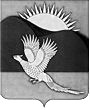 АДМИНИСТРАЦИЯПАРТИЗАНСКОГО МУНИЦИПАЛЬНОГО РАЙОНАПРИМОРСКОГО КРАЯПОСТАНОВЛЕНИЕ2Глава Партизанскогомуниципального района						       К.К.Щербаков18.06.2015         село Владимиро-Александровское                                № 440О приватизации муниципального имущества - здание-магазин, расположенного по адресу:Приморский край, Партизанский район,с.Новицкое, ул.Лазо, д.14-а  В соответствии с Федеральным законом от 22 июля 2008 года                    № 159-ФЗ «Об особенностях отчуждения недвижимого имущества, находящегося в государственной собственности субъектов Российской Федерации или в муниципальной собственности и арендуемого субъектами малого и среднего предпринимательства, и о внесении изменений                          в отдельные законодательные акты Российской Федерации», Положением             о приватизации муниципального имущества Партизанского муниципального района, утвержденным решением Думы Партизанского муниципального района  Приморского края от 20 декабря 2013 года № 28-МПА, Прогнозным планом (программой) приватизации муниципального имущества Партизанского муниципального района на 2015 год, утвержденным решением Думы Партизанского муниципального района  Приморского края от 26 декабря 2014 года № 135-МПА, на основании заявления арендатора муниципального имущества - Потребительского общества «Буденовское»           от 17 июня 2015 года № 130, руководствуясь статьями 28, 31 Устава Партизанского муниципального района, администрация Партизанского муниципального района  ПОСТАНОВЛЯЕТ:1. Управлению по распоряжению муниципальной собственностью администрации Партизанского муниципального района (Зайцева) осуществить приватизацию муниципального имущества: здание-магазин (кадастровый номер 25:13:020211: 1760) (далее - объект), назначение: нежилое, 1-этажное, общая площадь 179,6 кв. метра, с земельным участком площадью 800 кв. метров, категория земель: земли населенных пунктов, разрешенное использование: под зданием магазин (кадастровый номер 25:13:020211:1747), адрес объекта: Приморский край, Партизанский район, с.Новицкое, ул.Лазо, д.14-а. Обременение - аренда объекта по договору аренды от 01 сентября 2014 года № 09, с предоставлением преимущественного права на приобретение данного имущества арендатору – Потребительское общество «Буденовское»  по рыночной цене объекта согласно оценке, произведенной независимым оценщиком - обществом               с ограниченной ответственностью «НИЯ» (отчет от 12 мая 2015 года                  № 80/05-15 «Об оценке рыночной стоимости здания - магазин, площадью 179,6 кв. метра и земельного участка площадью 800 кв. метров, расположенных по адресу: Приморский край, Партизанский район, с.Новицкое, ул.Лазо, д.14А» в размере 400000 (четыреста тысяч) рублей           00 копеек.Оплата за приобретаемое имущество - единовременно.2. Общему отделу администрации Партизанского муниципального района (Кожухарова) направить настоящее постановление для опубликования в газете «Золотая Долина» и размещения на официальном сайте администрации Партизанского муниципального района                              в информационно-телекоммуникационной сети «Интернет» в тематических рубриках «Муниципальные правовые акты» и «Муниципальное имущество» (подрубрика «Продажа муниципального имущества»).3. Контроль за исполнением настоящего постановления оставляю               за собой.   